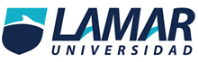 MEDICINA BASADA EN EVIDENCIASACTIVIDAD 1Vázquez Chavoya Victoria PoulantzaSeptiembre/2014Sensibilidad: a/(a+c) = 2/55: 0.03 x 100% = 3.63%Especificidad: d/(b+d)= 28/45: 0.62 x 100% = 62.2%VP+: a/(a+b)= 2/19= 0.10VP-: d/(c+d)= 28/81= 0.34Exactitud: a+d/(a+b+c+d)= 30/100: 0.3 x 100% = 30%Prevalencia: a+c/(a+b+c+d)= 55/100: 0.55Este test de ADA demostró que la especificidad que tenía un 3.63% donde mostraba a los pacientes positivos a la prueba, mientras que la sensibilidad fue del 62.2%  que es de los pacientes negativos por lo que se observa que no tiene suficiente validez para confiar en este artículo.Diagnóstico TBC (-)Diagnóstico TBC (+)TOTALTest ADA (+)21719Test ADA (-)532881TOTAL5545100